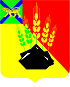 АДМИНИСТРАЦИЯ МИХАЙЛОВСКОГО МУНИЦИПАЛЬНОГО РАЙОНА ПОСТАНОВЛЕНИЕ
_______________                      с. Михайловка№                   _______________Об утверждении Порядка ведения реестра расходных обязательств Михайловского муниципального района В соответствии  со статьей 87 Бюджетного кодекса Российской Федерации, статьями 14, 15, 53  Федерального закона от 06.10.2003 N 131-ФЗ «Об общих принципах организации местного самоуправления в Российской Федерации», статьей 4 Положения о бюджетном процессе в Михайловском муниципальном районеПОСТАНОВЛЯЕТ:1.   Утвердить прилагаемый Порядок ведения реестра расходных обязательств Михайловского муниципального района. 	2. Признать утратившим силу постановление администрации Михайловского муниципального района от 30.08.2010 года №1077-па «Об утверждении порядка ведения реестра расходных обязательств Михайловского муниципального района».3. Муниципальному казенному учреждению «Управление по организационно-техническому обеспечению деятельности администрации Михайловского муниципального района» (Хачатрян) разместить данное постановление на официальном сайте администрации Михайловского муниципального района.4. Настоящее постановление вступает в силу с момента размещения на официальном сайте администрации Михайловского муниципального района.         5. Контроль за исполнением настоящего постановления оставляю за собой.Глава Михайловского муниципального района –Глава администрации района                                                    В.В. Архипов